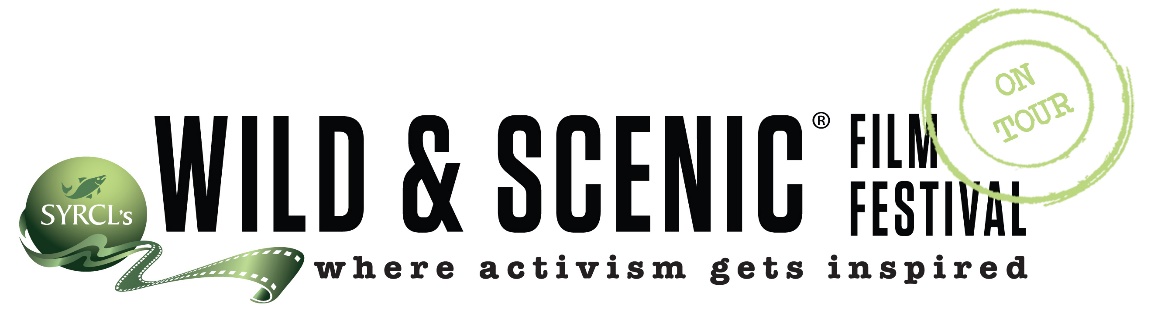 Sponsoring a Wild & Scenic Film Festival On Tour Event provides a media reach both on local and national scales.  VisionaryTitle Sponsor$5000Named as Title SponsorFeatured on ALL Promotional MaterialsOnly 3 Sponsors at This LevelEvent Program:Full Page AdNaming Title2 Logo PlacementsTabling Space ProvidedBanner SpaceOn stage MentionSocial MediaAll Event EmailsFilm Program SlideLocal & National Websites6 TicketsFood & Drinks ProvidedReserved SeatingCatalystFilms Sponsor$3000Choose a Film to Sponsor“This film brought to you by…”5-7 SponsorsAt This LevelEvent Program:½ Page AdThank You MentionTabling Space ProvidedBanner SpaceSocial MediaAll Event EmailsLogo Added to Bulk Sponsor Slide6 TicketsFood & Drinks ProvidedReserved SeatingLeader$1500Listed as Sponsor Event Program¼ Page AdTabling Space ProvidedSocial MediaAll Event EmailsSponsor List6 TicketsReserved SeatingOrganizer$500Listed as SponsorEvent Program1/8 Page AdAll Event EmailsSponsor List4 TicketsReserved SeatingSupporter$250All Sponsor Lists2 TicketsReserved Seating